IEEE P802.11
Wireless LANsThis document provides an improved usage of the “More Data” bit in the Frame Control field that results in better utility for the bit in DBand. A DBand STA sets the bit to 1 in any frame it sends out simply if it has data to send during the same SP/TXOP. The information that the other end has “qualified” data to send (e.g., data frames belonging to a TSPEC mapped to the same SP) can be used to grant an RD for example, or to dynamically adjust the SP duration.A closely related problem – the absence of an appropriate More PPDU bit in control response frames in DBand to indicate More PPDU in response to an RD grants - is also resolved. As shown in the diagram below, a DBand  RD grantee that is also required to send a control response frame such as an Ack or Block Ack, currently does not have a direct way of setting More PPDU to 1 to accept the RD grant (control response frames do not have a QoS Control header, and control wrapper frames are not supported in DBand) – the grantee either has to aggregate a QoS frame (including QoS Null) to be able to tell More PPDU = 1. Aggregating control response and data farmes may not be desirable all the time. Aggregating something as simple as a QoS Null has a performance penalty too, because the aggregate is subject to the minimum MPDU start spacing (density spacing). The simpleset solution is to exempt QoS null frames from density spacing. This is particularly justified given that density spacing was introduced to satisfy decryption speed limits from one MPDU to the next in the aggregate, and since QoS Null frames have no payload they obviously do not go through encryption/decryption.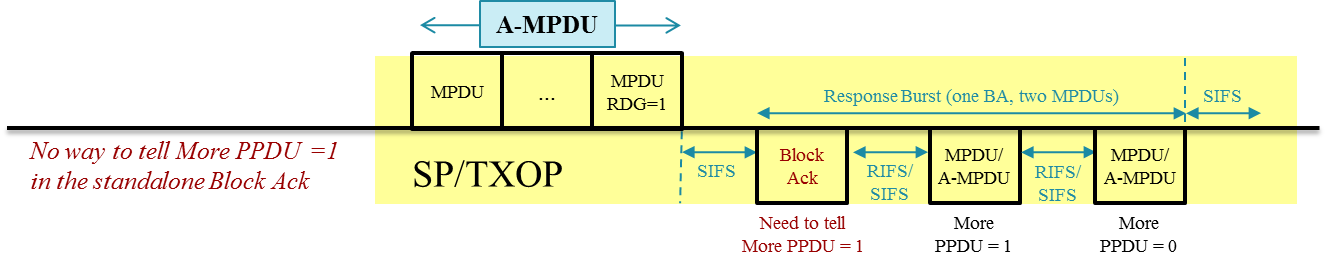 More Data fieldEditor instruction: change this subclause as follows The More Data field is 1 bit in length and is used to indicate to a STA in PS mode that more MSDUs, AMSDUs, or MMPDUs are buffered for that STA at the AP. The More Data field is valid in directed data or management type frames transmitted by an AP to a STA in PS mode. A value of 1 indicates that at least one additional buffered MSDU, A-MSDU, or MMPDU is present for the same STA. is optionally set to 1 in directed data type frames transmitted by a CF-Pollable STA to the PC in response to a CF-Poll to indicate that the STA has at least one additional buffered MSDU available for transmission in response to a subsequent CF-Poll.or a STA in which the More Data Ack subfield of its QoS Capability element is 1 and that has APSD enabled, an AP optionally sets the More Data field to 1 in ACK frames to this STA to indicate that the AP has a pending transmission for the STA. is set to 0 in all other directed frames. is set to 1 in group addressed frames transmitted by the AP when additional group addressed MSDUs or MMPDUs remain to be transmitted by the AP during this beacon interval. The More Data field is set to 0 in group addressed frames transmitted by the AP when no more group addressed MSDUs or MMPDUs remain to be transmitted by the AP during this beacon interval in all group addressed frames transmitted by non-AP STAs.9.12.3 Minimum MPDU Start SpacingEditor instruction: change the first paragraph as followsAn HT STA and a DBand STA shall not start the transmission of more than one MPDU within the time limit described in the Minimum MPDU Start Spacing field declared by the intended receiver. To satisfy this requirement, the number of octets between the start of two consecutive MPDUs in an A-MPDU, measured at the PHY SAP, shall be equal or greater thantMMSS × r/8wheretMMSS is the time (in microseconds) defined in the “Encoding” column of Table 8-123 (Subfields of the A-MPDU Parameters field) for an HT STA and of  for a DBand STA for the value of the Minimum MPDU Start Spacing fieldr is the value of the PHY Data Rate (in megabits per second) defined in clause 21 for a DBand STA and for an HT STA defined in 19.6 (Parameters for HT MCSs) based on the TXVECTOR parameters: MCS, GI_TYPE, and CH_BANDWIDTH11-11-0859-01-00ad-MoreData_field 11-11-0859-01-00ad-MoreData_field 11-11-0859-01-00ad-MoreData_field 11-11-0859-01-00ad-MoreData_field 11-11-0859-01-00ad-MoreData_field Date:  09 June 2011Date:  09 June 2011Date:  09 June 2011Date:  09 June 2011Date:  09 June 2011Author(s):Author(s):Author(s):Author(s):Author(s):NameAffiliationAddressPhoneemailPayamTorabBroadcomCorporation5300 California Ave.Irvine, CA 92617+1 949-926-6840ptorab@broadcom.com